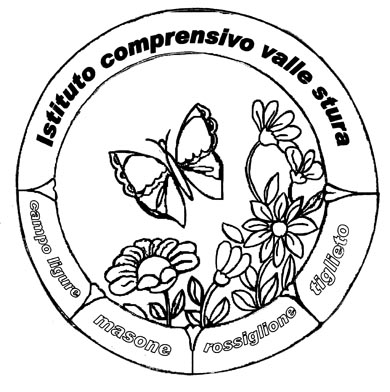 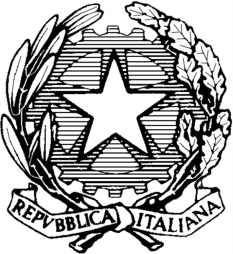 ISTITUTO COMPRENSIVO VALLE STURASCUOLA DELL'INFANZIA - PRIMARIA - SECONDARIA 1° GRADOPiazza 75 Martiri, 3  -  16010 MASONE (GE)Tel. 010 926018 - Fax 010 926664E-mail:  geic81400g@istruzione.itISTANZA DI PARTECIPAZIONE ALLA SELEZIONE ESPERTI ESTERNIesperti per i moduli FSEPON-LI-2017-48 Azione 10.2.1A- Educare con la musica – Scuola dell’Infanziaesperto per il modulo FSEPON-LI-2017-48 Azione 10.2.1A- Espressione corporea scuola dell’Infanzia (attività ludiche, attività psicomotorie): Educare attraverso la psicomotricitàal DIRIGENTE SCOLASTICO        dell’I.C. VALLE STURAMASONE (GE)Il/La sottoscritto/a___________________________nato/a_________________Prov. ____________il______________________C.F.______________________Residente in_________________ prov. _________________via______________________________________Telefono_______________________________cell.________________________E-mail___________________________________________Qualifica:_________________________________________________________CHIEDEDi partecipare alla selezione per ricoprire l’incarico di esperto/a per il modulo FSEPON-LI-2017-48 Azione 10.2.1A- Educare con la musica – Scuola dell’Infanzia Masoneesperto/a per il modulo FSEPON-LI-2017-48 Azione 10.2.1A- Educare con la musica – Scuola dell’Infanzia Campo Ligureesperto/a per il modulo FSEPON-LI-2017-48 Azione 10.2.1A- Educare con la musica – Scuola dell’Infanzia Rossiglioneesperto/a per il modulo FSEPON-LI-2017-48 Azione 10.2.1A- Espressione corporea scuola dell’Infanzia Campo Ligure (attività ludiche, attività psicomotorie): Educare attraverso la psicomotricità(crocettare la voce d’interesse)A tal fine, valendosi delle disposizioni di cui all’art.46 del DPR 28/12/2000 N.445, consapevole delle sanzioni stabilite per le false attestazioni e mendaci dichiarazioni, previste dal Codice Penale e dalle Leggi speciali in materia e preso atto delle tematiche proposte nei percorsi formatividichiarasotto la personale responsabilità diEssere in possesso di titolo di studio attinente all’azione prevista dall’avvisoAvere comprovata esperienza in progetti coerenti con il potenziamento delle competenze a cui è finalizzato il bandoessere in possesso della cittadinanza italiana o di uno degli Stati membri dell’Unione EuropeaGodere dei diritti civili e politici Non aver riportato condanne penali e non essere destinatario di provvedimenti che riguardano l’applicazione di misure di prevenzione, di decisioni civili e di provvedimenti amministrativi iscritti nel casellario giudizialeNon essere sottoposto a procedimenti penaliAver preso visione dell’Avviso e di approvarne senza riserva ogni contenutoEssere consapevole che può anche non ricevere alcun incaricoEsprime, ai sensi del D.Lgs.196/2003, il consenso al trattamento, alla comunicazione e alla diffusione dei dati personali contenuti nella presente autocertificazione in relazione alle finalità istituzionali o ad attività ad essa strumentali.Allega curriculum vitaeFotocopia documento di riconoscimentoProgetto secondo la traccia dettagliata nell’Allegato 2: PUNTI DA SVILUPPARE NELLA SCHEDA PROGETTOData,________________________________________________firma